Проект РЕШЕНИЕСовета народных депутатов муниципального образования «Мамхегское сельское поселение»от ____.___. 2023г. № __                                                                        а. МамхегО внесении изменений и дополнений в Устав муниципального образования «Мамхегское  сельское поселение»В целях приведения Устава муниципального образования «Мамхегское сельское поселение» в соответствии с действующим законодательством Российской Федерации, руководствуясь статьей 44 Федерального закона от 06.10.2003 № 131-ФЗ «Об общих принципах организации местного самоуправления в Российской Федерации», Совет народных депутатов муниципального образования «Мамхегское сельское поселение»Решил:1. Внести следующие изменения и дополнения в Устав муниципального образования «Мамхегское сельское поселение»: 1.1. В статье 19.1 «Старший сельского населенного пункта»:- часть 2 изложить в следующей редакции:«2. Старший сельского населенного пункта назначается Советом народных депутатов поселения, в состав которого входит данный сельский населенный пункт, по представлению схода граждан сельского населенного пункта. Старший сельского населенного пункта назначается из числа граждан Российской Федерации, проживающих на территории данного сельского населенного пункта и обладающих активным избирательным правом, либо граждан Российской Федерации, достигших на день представления сходом граждан 18 лет и имеющих в собственности жилое помещение, расположенное на территории данного сельского населенного пункта.»;- в части 3 после слов «муниципальную должность» дополнить словами «, за исключением муниципальной должности депутата Совета народных депутатов поселения, осуществляющего свои полномочия на непостоянной основе,»;- в пункте 1 части 4 после слов «муниципальную должность» дополнить словами «, за исключением муниципальной должности депутата Совета народных депутатов поселения, осуществляющего свои полномочия на непостоянной основе».1.2. В статье 26 «Статус депутата, члена выборного органа местного самоуправления, выборного должностного лица местного самоуправления»:- часть 11 признать утратившей силу.- дополнить частью 13.1 следующего содержания:«13.1. Полномочия депутата Совета народных депутатов поселения прекращаются досрочно решением Совета народных депутатов поселения в случае отсутствия депутата без уважительных причин на всех заседаниях Совета народных депутатов поселения в течение шести месяцев подряд»;1.3. Часть 7.1 статьи 33 изложить в следующей редакции: «7.1 Изменения и дополнения в устав муниципального образования вносятся муниципальным правовым актом, который оформляться решением Совета народных депутатов муниципального образования, подписанным его председателем и главой муниципального образования».2. Главе муниципального образования «Мамхегское сельское поселение» в порядке, установленном Федеральным законом от 21.07.2005г. № 97-ФЗ «О государственной регистрации уставов муниципальных образований», представить настоящее Решение на государственную регистрацию.3. Настоящее Решение вступает в силу со дня его официального обнародования, произведенного после его государственной регистрации.Глава муниципального образования«Мамхегское сельское поселение»						Р.А.ТахумовПредседательСовета народных депутатовмуниципального образования«Мамхегское сельское поселение»				     		Б.К.АшхамаховРЕСПУБЛИКА АДЫГЕЯСовет народных депутатовМуниципального образования«Мамхегское сельское поселение»385440, а. Мамхег, ул.Советская, 54а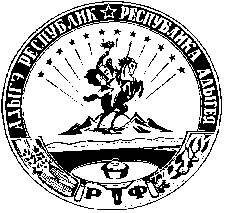 АДЫГЭ РЕСПУБЛИКМамхыгъэ  муниципальнэ къоджэ псэупIэ чIыпIэм изэхэщапIэ янароднэ депутатхэм я Совет385440, къ. Мамхыгъ,ур. Советскэм ыцI, 54а